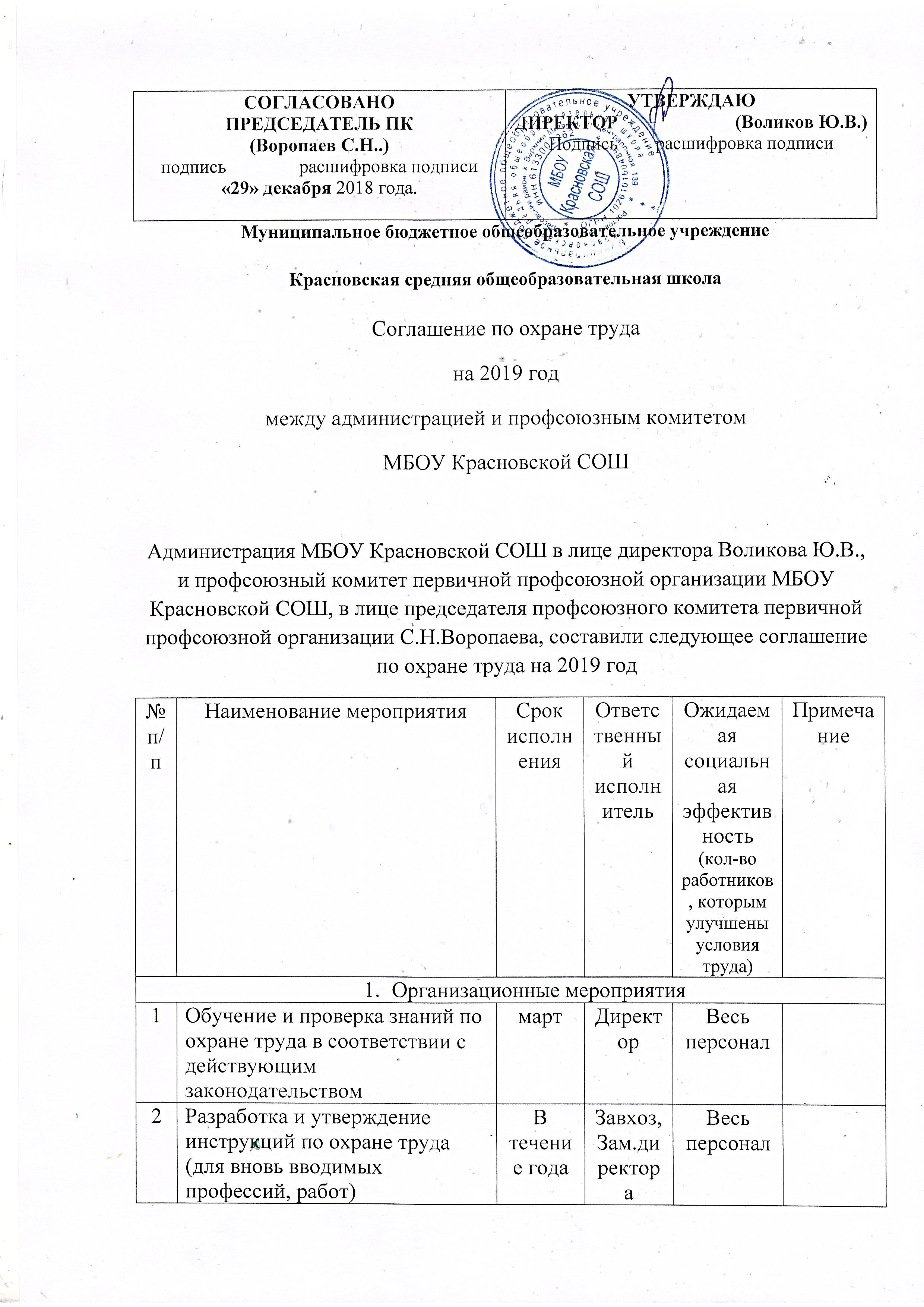 3Обеспечение Учреждения законодательными и иными нормативно – правовыми актами по охране труда и пожарной безопасностиежемесячноДиректорВесь персонал4Разработка и утверждение перечней профессий и видов работ:- работники, имеющие право на обеспечение спецодеждой, спец обувью и другими средствами индивидуальной защиты;- работники, имеющие право на обеспечение мылом.январьДиректорВесь персонал5Проведение общего технического осмотра здания и других сооружений на соответствие безопасной эксплуатацииМарт августзавхозВесь персонал6Организация комиссии по охране труда на паритетной основе с профсоюзной организациейсентябрьДиректор, председатель профкомаВесь персонал7Организация комиссии по проверке знаний по охране трудамартДиректорВесь персонал8Организация и проведение административно – общественного контроля по охране трудаМай октябрьКомиссия по ОТВесь персонал9Обучение работников учреждения оказанию первой помощи пострадавшиммартДиректорВесь персонал10Контроль за соблюдением гигиенических требований при выполнении трудовых обязанностей работникамиежемесячнозавхозВесь персоналТехнические мероприятияТехнические мероприятияТехнические мероприятияТехнические мероприятияТехнические мероприятияТехнические мероприятия1Своевременная замена перегоревших ламп осветительной арматуры искусственного освещения с целью соблюдения нормативных требований по освещению на рабочих местах ежемесячнозавхозВесь персонал2Своевременный вывоз опасных отходов (перегоревших люминесцентных ламп, медицинских отходов)По договорузавхозВесь персонал3Очистка воздуховодов и вентиляционных установокМай, ноябрьзавхозВесь персонал4Проведение испытания устройств заземления(зануления) и изоляцию проводов электросистем здания на соответствие безопасной эксплуатациимайзавхозВесь персонал5Проведение ремонта крышиИюньзавхозЛечебно – профилактические и санитарно – бытовые мероприятияЛечебно – профилактические и санитарно – бытовые мероприятияЛечебно – профилактические и санитарно – бытовые мероприятияЛечебно – профилактические и санитарно – бытовые мероприятияЛечебно – профилактические и санитарно – бытовые мероприятияЛечебно – профилактические и санитарно – бытовые мероприятия1Проведение предварительных медицинских осмотров при приеме на работу и периодических медицинских осмотров работниковиюньВесь персонал2Проведение прививок работником против гриппаоктябрьВесь персонал3Приобретение медикаментов для оказания медицинской помощиАпрель, сентябрьзавхозВесь персонал4Проведение дератизации и дезинсекции бытовых и служебных помещенийПо договорузавхозВесь персоналМероприятия по обеспечению средствами индивидуальной защитыМероприятия по обеспечению средствами индивидуальной защитыМероприятия по обеспечению средствами индивидуальной защитыМероприятия по обеспечению средствами индивидуальной защитыМероприятия по обеспечению средствами индивидуальной защитыМероприятия по обеспечению средствами индивидуальной защиты1Выдача специальной одежды, специальной обуви и других средств индивидуальной защиты в соответствии с картами специальной оценки условий трудасентябрьзавхоз2Обеспечение работников, занятых на работах, связанных с загрязнением, мылом и смывающими средствами в соответствии с утвержденными нормамиежемесячнозавхозВесь персонал3Обеспечение средствами индивидуальной защиты от поражения электрическим токомапрельзавхоз2 человекаМероприятия по пожарной безопасностиМероприятия по пожарной безопасностиМероприятия по пожарной безопасностиМероприятия по пожарной безопасностиМероприятия по пожарной безопасностиМероприятия по пожарной безопасности1Пересмотр инструкций о мерах пожарной безопасностимартзавхозВесь персонал2Проведение инструктажей по пожарной безопасности, практической отработки эвакуации при ЧСИюньзавхозВесь персонал3Обеспечение Учреждения первичными средствами пожаротушения (песок, кошма, огнетушители и др.), заправка огнетушителей Май, ноябрьзавхозВесь персонал4Соблюдение противопожарного режима в УчрежденииежемесячнозавхозВесь персонал5Поддержание в рабочем состоянии системы оповещения о пожареежемесячнозавхозВесь персонал6Проведение тренировочных занятий по эвакуации воспитанников и сотрудников при пожаре и ЧС1 раз в кварталПреподаватель ОБЖВесь персонал7Установка системы оповещения и пожаре в хозкорпусеапрельзавхозВесь персонал8Установка противопожарных входных  дверейиюньзавхозВесь персонал13